RESUME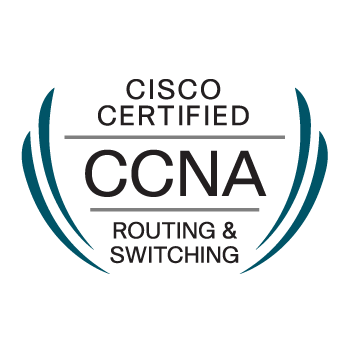 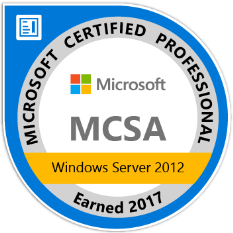 SADHAMSADHAM.368955@2freemail.com  ___________________________________________________________________________OBJECTIVE            To obtain a position of  IT Admin with tech where I can utilize my System Administration, software, hardware and troubleshooting experience in order to provide the company with a solid support system.SUMMARY OF QUALIFICATIONSHighly skilled in providing support and monitoring a business’s core IT resourcesManaging, Troubleshooting and repairing of Servers, Desktops, Laptops and ThinclientsManaging CCTV Surveillance, Digital Attendance system and Bio Metric systemsFive years and Six Months of extensive technical experience in IT industryIn depth knowledge of providing troubleshooting services for both software and hardware issuesTrack record of collaboration with co-workers to achieve maximum efficiency and full system functionalityProficient in driving improvements in technology and relates proceduresPRIMARY SKILLSActive Directory, Server Management and Data BackupRouting and SwitchingHyper-V and VirtualizationWindows / Mac Operating System Installation and Configuration Remote Support using Microsoft™ RDP, Teamviewer, Dameware Remote controlTroubleshoot Windows(XP/7/8/8.1/10), Windows Server(2003/2008/2012/2016) and Mac-OSMail Server Installation, Configuration and Management (POP/IMAP/Exchange Server/Google Mail Admin)Windows™ Products and Other Products installation, configuring and update Troubleshoot Windows(Desktops, Laptops and Tablets),Android(Tablets and Mobiles) and   Mac™ Products (iPhone, iPad, iMac and MacBook) Provide E-Mail, Chat and Telephonic SupportCreating Corporate Network environment(Cabling, Switching, Routing and VPN)File, Database Backup and Restore using NAS, Cloud and Tape Managing Network and Local Printers and Troubleshooting Administrating NAS, SAS, Tapes and Cloud storageNortel, Avaya and Cisco VoIP Telephone ManagementWeb Monitoring, Network Monitoring and Server Performance Monitoring)Single Sign on, Windows Deployment and Server Automated Scripting CERTIFICATIONSCCNA – Cisco Certified Network Associate MCSA – Microsoft Certified Solutions Associate EXPERIENCENeocasa Interiors LLC-Dubai, U.A.E.IT Admin (05 Jan 2015 to 06 Feb 2017)Configuring and managing of  Servers, Desktops,  Laptops, POS and Mac Devices  Administrate MS Active Directory, Accounts, GPO and File Sharing ManagementRouters and Switching ManagementManaging CCTV Storage and Biometric attendance systemMaintaining web & Email server and Website updatesConfigure Microsoft outlook and Troubleshooting their issuesMaintaining the telephone and mobile phone connections, bills and servicesInstall, configuration and troubleshooting of OS, software’s on desktop and laptopManage and configure network devices and monitor the network traffic and VPNInstall, Configure and Troubleshoot local and network printersProvide Telephonic and Remote SupportEnsure proper working order of all terminals and servers at all timesWipro Infotech-Chennai, India.Desktop Support Engineer (05 June 2013 to 22 Nov 2014)Install and maintain hardware and software components and VDI terminalsManaging CCTV Storage and Biometric attendance system and TroubleshootingConfigure Microsoft outlook and Troubleshooting their issuesManage incident resolutions in the Help Desk tool.Install and configure software updates on desktop and VDI terminals.Update and Manage antivirus database and Manage Antivirus Management ClientManage and configure network devices and monitor the IP detailsInstall, Configure and Troubleshoot local and network printersRemote System troubleshooting(Using MSTSC,DameWare,Teamviewer,GoToAssist)Provide Telephonic, E-Mail and Remote SupportSans Computers - Pattukkottai, India.Desktop Support Engineer (25 May 2011 to 24 May 2013)Managing customers with their issues on PCs, Laptop, Printers, network and serversProvide technical supports,  troubleshooting, installation and site visits on need basisInstalling of OS, Repairing Printers, Networking and server installationsInteracted with customers into support software and hardware problems and updatesVirus Cleaning, repair Corrupted OS and Repairing PC, Laptop, Printers and POSAssembling new PC, new server and creating Server-Client environment EDUCATIONBSc in Information Technology | 79.5%Enathi Rajappa Arts and Science College – 2011, Pattukkottai, IndiaHSC in Computer Science | 82.8% Government Boys Higher Secondary School – 2008, Pattukkottai, IndiaSSLC in State Board | 68% Government High School – 2006, Pattukkottai, IndiaPERSONAL DETAILSHobbies Fishing, Social NetworkingTech Forums (Google Forums, Gsmarena and Microsoft Insider)Sports – Football, Bicycling and SwimmingInterests Social Activities, CharityFishing, Hunting and Travelling Travelling – Exploring exotic countriesCookingDECLARATIONI hereby declare that the above furnished information is true to the best of my knowledge. 